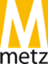 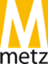 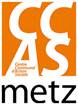 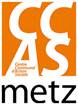 Fiche de recensementAssociations de solidarité internationale Identification de l’associationNom :					Adresse Siège social :Adresse à Metz (si le Siège social n’est pas à Metz) :Téléphone :Mail : 						Site web :Date de création : Président(e) :Nombre de salarié(es) :Nombre de bénévole(s) :Budget de l’association :Ressources & Financements :Projet associatif : 			Partenaire(s) :Description du projetContinent/Pays /région/ville cibleMission(s) mené(es) depuis 2015 : Année(s) et descriptifProjet(s) en cours : Décrire le projet, le public visé, le calendrier du (des) projet(s)Fiche à compléter et retourner pour le 20 octobre 2017 àNadine RAMEAUXPar courriel :nrameaux@mairie-metz.frPar la Poste :Nadine RAMEAUXCabinet du MaireHôtel de Ville1, place d’Armes - J. F. Blondel 
BP 21025 57036 METZ Cedex 01